Ресурсный центр по физкультурно-спортивному и туристско-краеведческому направлениямСсылка на официальный сайт в сети интернет:  http://crimuntur.ru/ Наименование конкурсного мероприятияСроки проведенияОписаниеКонтакт горячей линииРеспубликанский смотр-конкурс видеороликов «Физкультурная минутка»01.06. -01.08.2020На Конкурс предоставляются видеоролики физкультурно-спортивной тематики, рассказывающие о занятиях спортом во время карантина.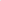 Участники от 10 до 18 лет.+7(978)9732598untur@crimeaedu.ru Республиканский спортивно-творческого конкурс «Я и самбо»01.06. -05.08.2020На	Конкурс предоставляются фотоколлажи «Я и самбо» и сочинения «Почему я выбрал самбо», повествующие об участии в занятиях и соревнованиях по самбо.Участники от 14 до 18 лет.+7(978)9732598untur@crimeaedu.ru Республиканский туристский заочный конкурс «Партизанские тропы», посвященный 75летию Великой Победы01.06. -15.07.2020На	Конкурс предоставляются изготовленные самостоятельно историко-топографические карты (рисунки,	электронные изображения) местности на которой проходили бои партизан и фашистских захватчиков.Участники от 14 до 18 лет.+7(978)9732598untur@crimeaedu.ru Региональный этапВсероссийского конкурса обучающихся на знание государственных и региональных символов и атрибутов РоссийскойФедерации01.07.- 20.08.2020На региональный этап конкурса предоставляются работы по номинациям (литературное творчество, исследовательские работы, декоративно-прикладное искусство, проекты муниципальной и региональной символики).http://old.turcentrrf.ru/f/polozheniy_gossimvolika.pdf Участники от 7 до 18 лет.+7(978)9732598untur@crimeaedu.ru Фото акция«Первый поход»01.07. -20.08.2020Для участия в акции нужно разместить на своей странице в социальной сети публикацию фотографий (видео) первого похода с хэштегом #первыйпоход 2020. Участники от 7 до 18 лет.+7(978)9732598untur@crimeaedu.ru Фото акция «Горная открытка»01.07.-20.08.2020Для участия в акции нужно разместить на своей странице в социальной сети изготовленный самостоятельно рекламный постер одной из крымских горных вершин, который будет содержать изображения и слоган. К публикации прикрепить хэштег #любимыегоры 2020.Участники от 7 до 12 лет.+7(978)9732598untur@crimeaedu.ru 